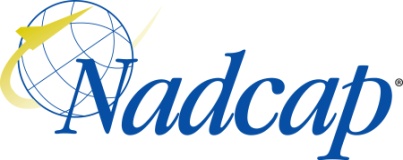 The Electronics (ETG) Task Group covers the following processes:Notice 1:	All times are approximate and subject to change.  Please contact PRI for updated information.Notice 2:	At the beginning of each day, the meeting will start with Opening Comments consisting of: Call to Order, Verbal Quorum Check, Introductions (as needed), Routing of the Attendance List (as needed)Notice 3:	Please bring your agenda with you to the meeting. Copies will not be available on-site.Best Practices: 1) Start all meetings on time. 2) Follow the agenda. 3) No long-winded discussions Caution: Restricted Export Controlled (e.g. ITAR, EAR) material is prohibited from presentations.  It is the responsibility of the presenter to ensure that this material is not included.  Presentations should not contain proprietary information without the approval of the organization which owns the information.Any non-Nadcap agenda topics require approval by the Director, Nadcap Program and Aerospace Operations.RECORDING POLICY:Audio or video recording of Nadcap meetings is prohibited unless formal approval is received from all attendees and recorded in the minutes. Violators of this policy will be asked to stop recording. Failure to stop recording or repeated attempts to record may result in expulsion from the meeting and/or the Nadcap program.Monday, 05-JUN-20179:00 am – 10:00 amSupplier Support Committee Leadership Team Opening Reception10:00 am – 1:00 pmNew Supplier Information Session – New Suppliers are encouraged to attend, and all Suppliers are welcome9:00 am1.0	OPENING COMMENTS (DAILY)9:15 am2.0	REVIEW AGENDA9:30 am3.0	REVIEW DELEGATION STATUS10:00 am4.0	MISC AUDITOR INFORMATION (as necessary)10:30 am5.0	AUDITOR CANDIDATE TEST QUESTION REVIEW (AS NEEDED)11:30 am6.0	REVIEW SUBSCRIBER MATRIX (AS NECESSARY)11:45 am7.0	TECHNICAL DISCUSSIONS1:00 pm – 2:00 pmLUNCH BREAK2:00 pm1.0	Opening Comments (daily)2:10 pm8.0	PRESENTATION MATERIAL (AS NECESSARY)2:30 pm9.0	NEW BUSINESS4:30 pm10.0	EAUDITNET TRAINING FOR NEW SUBSCRIBER VOTING MEMBERS (AS NECESSARY)6:00 pmADJOURNMENTTuesday, 06-JUN-20179:00 am1.0	Opening Comments (daily)9:30 am11.0	Review and/or Accept11:00 am12.0	Voting Member Updates & Compliance with Voting Requirements11:15 am13.0	Review of Procedure Changes11:30 am14.0	Supplier Support Committee (SSC) Meeting Notification12:00 pm15.0	Review Sub-Team listing12:15 pm16.0	Comment Resolution for any ballot1:00 pm – 2:00 pmLunch Break2:00 pm1.0	Opening Comments (daily)2:15 pm17.0	bfrm review discussion4:30 pmADJOURNMENT5:00 pm – 7:00 pmSupplier Support Committee Meeting - All suppliers are encouraged to attend.Wednesday, 07-JUN-20179:00 am1.0	Opening Comments (daily)9:15 am18.0	Presentations10:30 am19.0	Breakout Sessions1:00 pm – 2:00 pmLunch Break2:00 pm1.0	Opening Comments (daily)2:05 pm20.0	Breakout Sessions (cont.)4:00 pm20.0	Report out from Breakout Sessions4:30 pmADJOURNMENT5:00 pm – 7:00 pmNMC Planning & Ops Meeting – Task Group Chairs & Staff Engineers are required to attend.Thursday, 08-JUN-20179:00 am – 11:00 amNadcap Management Council Meeting – All members are encouraged to attend this informative and important meeting.11:20 am1.0	Opening Comments (daily)11:25 am21.0	Any updates to bfrms1:00 pm – 2:00 pmLunch Break2:00 pm1.0	Opening Comments (daily)2:05 pm22.0	Various Report Outs2:45 pm23.0	Voting Member Updates & Compliance with Voting Requirements3:00 pm24.0	New Business4:00 pm25.0	Meeting Closure Items5:00 pmADJOURNMENTMonday, 05-JUN-2017(quorum must be verbally established DAILY at the beginning of each meeting)Tuesday, 06-JUN-2017(quorum must be verbally established DAILY at the beginning of each meeting)Wednesday, 07-JUN-2017(quorum must be verbally established DAILY at the beginning of each meeting)Thursday, 08-JUN-2017(quorum must be verbally established DAILY at the beginning of each meeting)AC7119  Printed BoardsAC7119/2  Flexible & Rigid-Flexible Printed BoardsAC7119/3  High Density Interconnect Printed BoardsAC7119/4  Printed Board Personnel QualificationAC7120  Circuit Card AssembliesAC7120/1  Printed Board Assemblies Personnel QualificationsAC7120/2  General Soldering of Circuit Card AssembliesAC7120/3  Plated Through-Hole Technology (PTH)AC7120/4  Surface Mount Technology (SMT)AC7120/5  Mixed Metallurgy BGAsAC7120/6  Lead Free SolderingAC7120/7  Conformal Coating of Circuit Card AssembliesAC7120/8  EncapsulationAC7120/9  ProgrammingAC7120/10  Final TestingAC7120/11  RepackagingAC7121  Cable & Harness AssembliesAC7121/1  Cable & Harness Asssemblies Personnel Qualifications9:00 am – 10:00 amSupplier Support Committee Leadership Team Opening ReceptionSupplier Support Committee Leadership Team Opening Reception10:00 am – 1:00 pmNew Supplier Information Session – New Suppliers are encouraged to attend, and all Suppliers are welcomeNew Supplier Information Session – New Suppliers are encouraged to attend, and all Suppliers are welcome9:00 amCLOSEDOPENING COMMENTS (DAILY)CALL TO ORDER/VERBAL QUORUM CHECKVERIFY ONLY SUBSCRIBER MEMBERS ARE IN ATTENDANCEINTRODUCTIONSSAFETY INFORMATION:REVIEW FIRE EXITS IN MEETING ROOMINFORM PRI STAFF PERSON OF ANY EMERGENCIESREVIEW CODE OF ETHICS (REF: ATTENDEES’ GUIDE) AND MEETING CONDUCTPRESENT THE ANTITRUST VIDEO (ONLY @ THE FIRST OPEN AND FIRST CLOSED MEETING OF THE WEEK FOR EACH TASK GROUP)ROY GARSIDE9:15 amCLOSEDREVIEW AGENDASTAFF ENGINEER9:30 amCLOSEDREVIEW DELEGATION STATUSSTAFF ENGINEER10:00 amCLOSEDMISC AUDITOR INFORMATION (as necessary)OP 1118 AUDIT OBSERVATIONSAUDITOR STATISTICSSCOTT MEYER10:30 amCLOSEDAUDITOR CANDIDATE TEST QUESTION REVIEW (AS NEEDED)STAFF ENGINEER11:30 amCLOSEDREVIEW SUBSCRIBER MATRIX (AS NECESSARY)STAFF ENGINEER11:45 amCLOSEDTECHNICAL DISCUSSIONS AUDIT PACKAGESNCR CONCERNSSUPPLIER DISCUSSION (IF REQUESTED)SUBSCRIBERS1:00 pm – 2:00 pmLUNCH BREAK2:00 pmCLOSEDOpening Comments (daily)Call to Order/Quorum CheckIntroductionsROY GARSIDE2:10 pmCLOSEDPRESENTATION MATERIAL (AS NECESSARY)NMC TASK GROUP REPORT OUTP&O REPORT OUTROY GARSIDESTAFF ENGINEER2:30 pmCLOSEDNEW BUSINESSEXTENSIONS REQUIRED 176564 with July 31,2017 expiration, now on Aug21-24,2017176360 with July 31,2017 exp, now on Oct9-12,2017176714 with July 31,2017 exp, now  on Oct2-5,2017174808 with Oct. 31,2017 exp, now on Oct30-Nov2,2017ANY SUBSCRIBERSTAFF ENGINEER4:30 pmCLOSEDEAUDITNET TRAINING FOR NEW SUBSCRIBER VOTING MEMBERS (AS NECESSARY)STAFF ENGINEER6:00 pmCLOSEDADJOURNMENT9:00 amOPENOpening Comments (daily)Call to Order/Quorum CheckIntroductionsSafety Information:Review Fire Exits in Meeting RoomInform PRI Staff person of any emergenciesReview Code of Ethics (Ref: Attendees’ Guide) and Meeting ConductPresent the Antitrust Video (only @ the first open and first closed meeting of the week for each Task Group)ROY GARSIDE9:30 amOPENReview and/or AcceptReview AgendaAcceptance of Previous Meeting MinutesSucession Plan (as applicable)Status of Ballots (as applicable)Audit Observations Status (OP 1118)RAILCall for New BusinessAudit Effectiveness ROY GARSIDE11:00 amOPENVoting Member Updates & Compliance with Voting RequirementsSTAFF ENGINEER11:15 amOPENReview of Procedure ChangesReview any changes to General Operating Procedures since the last meetingReview any changes to your specific OP 1114 and OP 1116 Appendices since the last meetingSTAFF ENGINEER11:30 amOPENSupplier Support Committee (SSC) Meeting NotificationDOUG SCHUELLER or JEREMY NEEDS12:00 pmOPENReview Sub-Team listingROY GARSIDE12:15 pmOPENComment Resolution for any ballotAC7121 rev E 18.1	AC7120/11 repackagingALL ATTENDEES1:00 pm – 2:00 pmLunch Break2:00 pmOPENOpening Comments (daily)Call to Order/Quorum CheckIntroductionsROY GARSIDE2:15 pmOPENbfrm review discussionAC7121 rev ESTAFF ENGINEER4:30 pmOPENADJOURNMENT5:00 pm – 7:00 pmSupplier Support Committee Meeting - All suppliers are encouraged to attend.9:00 amOPENOpening Comments (daily)Call to Order/Quorum CheckIntroductionsROY GARSIDE9:15 amOPENPresentationsSubscriber findingsStatus on Jet Printing and De-panelingGold RemovalAC7120/1 UpdateSUBSCRIBERSROGER BLOOMFIELDVIJAY KUMARNATHALIE LEFEVRE10:30 amOPENBreakout Sessions AC7119 HandbookAC7120 HandbookAC7121 vs. IPC/WHMA-A-620 CALL PARTICIPANTS1:00 pm – 2:00 pmLunch Break2:00 pmOPENOpening Comments (daily)Call to Order/Quorum CheckIntroductionsROY GARSIDE2:05 pmOPENBreakout Sessions (cont.)AC7119 HandbookAC7120 HandbookAC7121 vs. IPC/WHMA-A-620 CALL PARTICIPANTS4:00 pmOPENReport out from Breakout SessionsSUB TEAM LEADS4:30 pmOPENADJOURNMENT5:00 pm – 7:00 pmNMC Planning & Ops Meeting – Task Group Chairs & Staff Engineers are required to attend.9:00 am – 11:00 amNadcap Management Council Meeting – All members are encouraged to attend this informative and important meeting.Nadcap Management Council Meeting – All members are encouraged to attend this informative and important meeting.Nadcap Management Council Meeting – All members are encouraged to attend this informative and important meeting.11:20 amOPENOpening Comments (daily)Call to Order/Quorum CheckIntroductionsROY GARSIDE11:25 amOPENAny updates to bfrms7119ALL ATTENDEES1:00 pm – 2:00 pmLunch Break2:00 pmOPENOpening Comments (daily)Call to Order/Quorum CheckIntroductionsROY GARSIDE2:05 pmOPENVarious Report OutsAQS LiaisonSSCPlanning & OpsIPCGilbert ShelbyDoug SchuellerRoy GarsideScott Meyer2:45 pmOPENVoting Member Updates & Compliance with Voting RequirementsSTAFF ENGINEER3:00 pmOPENNew BusinessNew TechnologiesALL ATTENDEES4:00 pmOPENMeeting Closure ItemsFuture Working Session TopicsReview Priority ListReview MembershipReview Sub team listRAIL ReviewReview Action ItemsSet Agenda for Next MeetingALL ATTENDEES5:00 pmOPENADJOURNMENT